Publicado en Donostia-San Sebastián el 12/06/2024 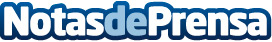 Juan Martínez, anestesiólogo de la Unidad de Dolor de Policlínica Gipuzkoa: "No es necesario esperar hasta que el dolor se vuelva insoportable para acudir a la Unidad de Dolor""El año pasado, nuestra tasa de procedimientos ambulatorios fue del 98,7%. El paciente puede marcharse a casa el mismo día y, usualmente, retomar su vida normal al día siguiente", explica el anestesiólogoDatos de contacto:Policlínica GipuzkoaPoliclínica Gipuzkoa / Comunicación654 09 69 91Nota de prensa publicada en: https://www.notasdeprensa.es/juan-martinez-anestesiologo-de-la-unidad-de Categorias: Nacional Medicina Otros Servicios Servicios médicos http://www.notasdeprensa.es